JOB INTERVIEW 101DOES THE IDEA OF GOING TO A JOB INTERVIEW MAKE YOU WANT TO RUN? Come in and find out what to expect when going to a job interview. Everything from what to wear, what to bring, to what is appropriate to ask will be covered. 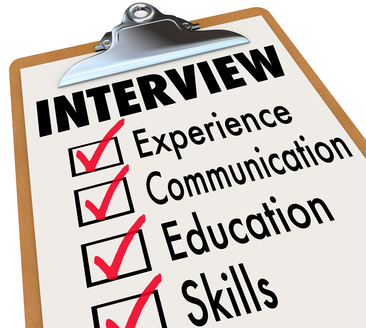 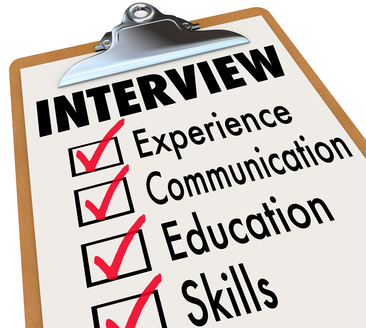 Date: Monday, June 24thTime: 1:00 p.m.Where: Rhinelander FSET Office